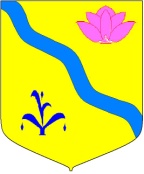 ДУМА КИРОВСКОГО  МУНИЦИПАЛЬНОГО РАЙОНАПРИМОРСКОГО КРАЯ (шестой созыв)26.08.2021 г.                             пгт. Кировский                                     № 126О принятии решения «Положение о порядке осуществления муниципального земельного контроля за использованием земель, расположенных на межселенной территории Кировского муниципального района, а так же в отношении земель, расположенных в границах сельских поселений Кировского муниципального района»	В соответствии в соответствии с протоколом заседания Совета под руководством Губернатора Приморского края О.Н. Кожемяко по совершенствованию контрольно-надзорной деятельности на территории Приморского края от 10.06.2021 г. № 43, Земельным кодексом Российской Федерации, Федеральными законами Российской Федерации от 06.10.2003 г. № 131-ФЗ «Об общих принципах организации местного самоуправления в Российской Федерации», от 31.07.2020 г. № 248-ФЗ «О государственном контроле (надзоре) и муниципальном контроле в Российской Федерации», руководствуясь ст. 24 Устава Кировского муниципального района, принятого решением Думы Кировского муниципального района от 08.07.2005 г. № 126 (в действующей редакции решения Думы Кировского муниципального района от 25.03.2021 г. № 18-НПА)Дума Кировского муниципального района РЕШИЛА:1. Принять решение «Положение о порядке осуществления муниципального земельного контроля за использованием земель, расположенных на межселенной территории Кировского муниципального района, а так же в отношении земель, расположенных в границах сельских поселений Кировского муниципального района». 2. Признать утратившим силу:1) решение Думы Кировского муниципального района от 23.06.2015 г. № 193-НПА «Об утверждении Положения «О порядке осуществления муниципального земельного контроля за использованием земель, расположенных на межселенной территории Кировского муниципального района, а так же в отношении земель, расположенных в границах сельских поселений Кировского муниципального района»;2) решение Думы Кировского муниципального района от 29.06.2017 г. № 88-НПА «О внесении изменений в решение Думы Кировского муниципального района от 23.06.2015 г. № 193-НПА «Об утверждении Положения «О порядке осуществления муниципального земельного контроля за использованием земель, расположенных на межселенной территории Кировского муниципального района, а так же в отношении земель, расположенных в границах сельских поселений Кировского муниципального района».3. Направить принятое решение главе Кировского муниципального района – главе администрации Кировского муниципального района для подписания и обнародования.4. Настоящее решение вступает в силу с 1 сентября 2021 года, но не ранее дня его официального опубликования.Председатель Думы                                                                      М.Ю. ХуторнойДУМА КИРОВСКОГО  МУНИЦИПАЛЬНОГО РАЙОНАПРИМОРСКОГО КРАЯ (шестой созыв)26.08.2021 г.                             пгт. Кировский                              №41-НПАПОЛОЖЕНИЕо порядке осуществления муниципального земельного контроля за использованием земель, расположенных на межселенной территории Кировского муниципального района, а так же в отношении земель, расположенных в границах сельских поселений Кировского муниципального района	Настоящее положение разработано в соответствии с протоколом заседания Совета под руководством Губернатора Приморского края О.Н. Кожемяко по совершенствованию контрольно-надзорной деятельности на территории Приморского края от 10.06.2021 г. № 43, Земельным кодексом Российской Федерации, Федеральными законами Российской Федерации от 06.10.2003 г. № 131-ФЗ «Об общих принципах организации местного самоуправления в Российской Федерации», от 31.07.2020 г. № 248-ФЗ «О государственном контроле (надзоре) и муниципальном контроле в Российской Федерации» 1. Общие положения	1.1. Настоящее Положение о порядке осуществления муниципального земельного контроля (далее – Положение) устанавливает порядок осуществления муниципального земельного контроля на территории Кировского муниципального района (далее – муниципальный контроль).Муниципальный контроль осуществляется посредством профилактики нарушений обязательных требований, организации и проведения контрольных (надзорных) мероприятий, принятия предусмотренных законодательством Российской Федерации мер по выявлению, пресечению, предупреждению и (или) устранению последствий выявленных нарушений обязательных требований.	1.2. Предметом муниципального контроля является: соблюдение юридическими лицами, индивидуальными предпринимателями, гражданами обязательных требований земельного законодательства в отношении объектов земельных отношений, за нарушение которых законодательством предусмотрена административная ответственность.	1.3. Муниципальный контроль осуществляет администрация Кировского муниципального района  (далее – Администрация) в лице отдела муниципальной собственности управления муниципальной собственности, архитектуры и правовой экспертизы (далее – Отдел) в соответствии с Положением.	1.4. Должностными лицами Отдела, уполномоченными осуществлять муниципальный контроль, являются начальник управления и специалист Отдела (далее – Инспектор Управления). Должностным лицом Администрации, уполномоченным на принятие решения о проведении контрольных (надзорных) мероприятий, является глава Администрации.	1.5. Инспекторы Управления, при осуществлении муниципального контроля, имеют права, обязанности, ограничения и запреты и несут ответственность в соответствии с Федеральным законом от 31.07.2020 г. № 248-ФЗ «О государственном контроле (надзоре) и муниципальном контроле в Российской Федерации» (далее – Федеральный закон № 248-ФЗ) и иными федеральными законами.	1.6. Муниципальный контроль осуществляется в отношении граждан, в том числе осуществляющих деятельность в качестве индивидуальных предпринимателей, организаций, в том числе коммерческих и некоммерческих организаций любых форм собственности и организационно-правовых форм, органов государственной власти и органов местного самоуправления (далее – контролируемые лица).	1.7. Объектами муниципального контроля являются:1)	деятельность, действия (бездействие) контролируемых лиц, связанные с соблюдением земельного законодательства на территории Кировского муниципального района;2)	земельные участки, которыми граждане и организации владеют и (или) пользуются и к которым земельным законодательством предъявляются обязательные требования (далее – производственные объекты).	1.8. Отдел осуществляет учет объектов муниципального контроля в рамках полномочий. При сборе, обработке, анализе и учете сведений об объектах контроля для целей их учета Отдел использует информацию, представляемую ему в соответствии с нормативными правовыми актами, информацию, получаемую в рамках межведомственного взаимодействия, а также общедоступную информацию.При осуществлении учета объектов контроля на контролируемых лиц не может возлагаться обязанность по представлению сведений, документов, если иное не предусмотрено федеральными законами, а также если соответствующие сведения, документы содержатся в государственных или муниципальных информационных ресурсах.	1.9. К отношениям, связанным с осуществлением муниципального контроля, организацией и проведением профилактических мероприятий, контрольных (надзорных) мероприятий применяются положения Федерального закона № 248-ФЗ.	1.10. Система оценки и управления рисками при осуществлении муниципального контроля не применяется.	1.11. Решения и действия (бездействие) должностных лиц, осуществляющих муниципальный контроль, могут быть обжалованы в порядке, установленном законодательством Российской Федерации.Досудебный порядок подачи жалоб, установленный главой 9 Федерального закона № 248-ФЗ, при осуществлении муниципального контроля не применяется.	1.12. Порядок взаимодействия органов государственного земельного надзора с органами, осуществляющими муниципальный земельный контроль, устанавливается Правительством Российской Федерации.2. Профилактика рисков причинения вреда (ущерба) охраняемым законом ценностям при осуществлении муниципального контроля	2.1. Профилактические мероприятия проводятся Администрацией в целях стимулирования добросовестного соблюдения обязательных требований контролируемыми лицами и направлены на снижение риска причинения вреда (ущерба), а также являются приоритетными по отношению к проведению контрольных (надзорных) мероприятий.	2.2. Профилактические мероприятия осуществляются на основании ежегодной Программы профилактики рисков причинения вреда (ущерба) охраняемым законом ценностям, утверждаемой главой Администрации в соответствии с законодательством.	2.3. При осуществлении муниципального контроля могут проводиться следующие виды профилактических мероприятий:	1) информирование;	2) консультирование;	3) объявление предостережения	2.4. Информирование осуществляется посредством размещения сведений, предусмотренных частью 3 статьи 46 Федерального закона № 248-ФЗ на официальном сайте Администрации в сети «Интернет» https://kirovsky-mr.ru/, в средствах массовой информации, через личные кабинеты контролируемых лиц в государственных информационных системах (при их наличии) и в иных формах.Размещенные сведения на указанном официальном сайте поддерживаются в актуальном состоянии и обновляются по мере их изменения.	2.5. Консультирование контролируемых лиц и их представителей осуществляется Администрацией и Инспекторами Управления по обращениям контролируемых лиц и их представителей по вопросам, связанными с организацией и осуществлением муниципального контроля.Консультирование осуществляется без взимания платы.Консультирование может осуществляться Инспекторами Управления по телефону, посредством видео-конференц-связи, на личном приеме, либо в ходе проведения профилактических мероприятий, контрольных (надзорных) мероприятий.Время консультирования не должно превышать 15 минут.Личный прием граждан проводится  Инспекторами Управления.Информация о месте приема, а также об установленных для приема днях и часах размещается на официальном сайте: https://kirovsky-mr.ru/.Консультирование осуществляется по следующим вопросам:	1) организация и осуществление муниципального контроля;         2) порядок осуществления профилактических, контрольных (надзорных) мероприятий, установленных настоящим положением.Консультирование в письменной форме осуществляется Инспекторами Управления за подписью главы Администрации в следующих случаях:	1) контролируемым лицом представлен письменный запрос о предоставлении письменного ответа по вопросам консультирования;	2) за время консультирования предоставить ответ на поставленные вопросы невозможно;	3) ответ на поставленные вопросы требует дополнительного запроса сведений от органов власти или иных лиц.Если поставленные во время консультирования вопросы не относятся к сфере вида муниципального контроля, даются необходимые разъяснения по обращению в соответствующие органы власти или к соответствующим должностным лицам.Управление осуществляет учет консультирований, который проводится посредством внесения соответствующей записи в журнал консультирования, форма которого утверждается главой Администрации.При проведении Управлением консультирования во время контрольных (надзорных) мероприятий запись о проведенной консультации отражается в акте контрольного (надзорного) мероприятия.         2.6. В случае наличия у Администрации сведений о готовящихся нарушениях обязательных требований или признаках нарушений обязательных требований и (или) в случае отсутствия подтвержденных данных о том, что нарушение обязательных требований причинило вред (ущерб) охраняемым законом ценностям либо создало угрозу причинения вреда (ущерба) охраняемым законом ценностям, Администрация объявляет контролируемому лицу предостережение о недопустимости нарушения обязательных требований и предлагает принять меры по обеспечению соблюдения обязательных требований.Предостережение о недопустимости нарушения обязательных требований должно содержать указание на соответствующие обязательные требования, предусматривающий их нормативный правовой акт, информацию о том, какие конкретно действия (бездействие) контролируемого лица могут привести или приводят к нарушению обязательных требований, а также предложение о принятии мер по обеспечению соблюдения данных требований и не может содержать требование представления контролируемым лицом сведений и документов.Форма предостережения о недопустимости нарушения обязательных требований утверждается Приказом Минэкономразвития России.В случае объявления предостережения о недопустимости нарушения обязательных требований контролируемое лицо вправе подать возражение в отношении указанного предостережения.Возражение направляется на имя главы Администрации не позднее 15 календарных дней с момента получения предостережения через личные кабинеты контролируемых лиц в государственных информационных системах или почтовым отправлением (в случае направления на бумажном носителе).Возражения составляются контролируемым лицом в произвольной форме, но должны содержать в себе следующую информацию:	а) наименование контролируемого лица;	б) сведения об объекте муниципального контроля;	в) дата и номер предостережения, направленного в адрес контролируемого лица;	г) обоснование позиции, доводы в отношении указанных в предостережении действий (бездействий) контролируемого лица, которые приводят или могут привести к нарушению обязательных требований;	д) желаемый способ получения ответа по итогам рассмотрения возражения;	е) фамилию, имя, отчество направившего возражение;	ж) дату направления возражения.Возражение рассматривается Администрацией не позднее 10 дней с момента получения таких возражений.В случае принятия представленных контролируемым лицом в возражениях доводов Администрация  аннулирует направленное предостережение с соответствующей отметкой в журнале учета объявленных предостережений.3. Порядок организации муниципального контроля юридических лиц и индивидуальных предпринимателей1. В рамках осуществления муниципального контроля проводятся плановые и внеплановые проверки. При взаимодействии с контролируемым лицом Администрацией проводятся следующие контрольные (надзорные) мероприятия:1) рейдовый осмотр;2) документарная проверка.3)  выездная проверка;Без взаимодействия с контролируемым лицом проводятся следующие контрольные (надзорные) мероприятия:1) наблюдение за соблюдением обязательных требований (мониторинг безопасности);2) выездное обследование.2. Плановые проверки проводятся на основании разрабатываемых Управлением ежегодных планов, утверждаемых главой Администрации.В ежегодных планах проведения плановых проверок указываются следующие сведения:1) наименования юридических лиц (их филиалов, представительств, обособленных структурных подразделений), фамилии, имена, отчества индивидуальных предпринимателей, деятельность которых подлежит плановым проверкам, места нахождения юридических лиц (их филиалов, представительств, обособленных структурных подразделений) или места фактического осуществления деятельности индивидуальными предпринимателями;2) цель и основание проведения каждой плановой проверки;3) дата начала и сроки проведения каждой плановой проверки;4) наименование органа муниципального земельного контроля, осуществляющего конкретную плановую проверку. При проведении плановой проверки органами государственного контроля (надзора), органами муниципального контроля совместно указываются наименования всех участвующих в такой проверке органов.Утвержденный главой Администрации ежегодный план проведения плановых проверок, доводится до сведения заинтересованных лиц посредством его размещения на официальном сайте Администрации в сети «Интернет», либо иным доступным способом.В срок до 1 сентября года, предшествующего году проведения плановых проверок, Администрация направляет проект ежегодного плана проведения плановых проверок в орган прокуратуры.Основанием для включения плановой проверки в ежегодный план проведения плановых проверок является истечение трех лет со дня:1) государственной регистрации юридического лица, индивидуального предпринимателя;2) окончания проведения последней плановой проверки юридического лица, индивидуального предпринимателя.О проведении плановой проверки юридическое лицо, индивидуальный предприниматель и физическое лицо уведомляются не позднее чем в течение трех рабочих дней до начала ее проведения посредством направления копии распоряжения Администрации о начале проведения плановой проверки заказным почтовым отправлением с уведомлением о вручении или иным доступным способом.3. Внеплановые контрольные (надзорные) мероприятия проводятся при наличии следующих оснований: 1) истечение срока исполнения юридическим лицом, индивидуальным предпринимателем ранее выданного предписания об устранении выявленного нарушения обязательных требований использования земель и (или) требований использования земель, установленных муниципальными правовыми актами;2) мотивированное представление должностного лица органа государственного контроля (надзора), органа муниципального контроля по результатам анализа результатов мероприятий по контролю без взаимодействия с юридическими лицами, индивидуальными предпринимателями, рассмотрения или предварительной проверки поступивших в органы государственного контроля (надзора), органы муниципального контроля обращений и заявлений граждан, в том числе индивидуальных предпринимателей, юридических лиц, информации от органов государственной власти, органов местного самоуправления, из средств массовой информации о следующих фактах:– возникновение угрозы причинения вреда жизни, здоровью граждан, вреда животным, растениям, окружающей среде, объектам культурного наследия (памятникам истории и культуры) народов Российской Федерации, музейным предметам и музейным коллекциям, включенным в состав Музейного фонда Российской Федерации, особо ценным, в том числе уникальным, документам Архивного фонда Российской Федерации, документам, имеющим особое историческое, научное, культурное значение, входящим в состав национального библиотечного фонда, безопасности государства, а также угрозы чрезвычайных ситуаций природного и техногенного характера;– причинение вреда жизни, здоровью граждан, вреда животным, растениям, окружающей среде, объектам культурного наследия (памятникам истории и культуры) народов Российской Федерации, музейным предметам и музейным коллекциям, включенным в состав Музейного фонда Российской Федерации, особо ценным, в том числе уникальным, документам Архивного фонда Российской Федерации, документам, имеющим особое историческое, научное, культурное значение, входящим в состав национального библиотечного фонда, безопасности государства, а также возникновение чрезвычайных ситуаций природного и техногенного характера;– нарушение прав потребителей (в случае обращения в орган, осуществляющий федеральный государственный надзор в области защиты прав потребителей, граждан, права которых нарушены, при условии, что заявитель обращался за защитой (восстановлением) своих нарушенных прав к юридическому лицу, индивидуальному предпринимателю и такое обращение не было рассмотрено либо требования заявителя не были удовлетворены);Конкретный вид и содержание внепланового контрольного (надзорного) мероприятия (перечень контрольных (надзорных) действий) устанавливается в решении о проведении внепланового контрольного (надзорного) мероприятия.4. Рейдовый осмотр4.1. Под рейдовым осмотром понимается контрольное (надзорное) мероприятие, проводимое в целях оценки соблюдения обязательных требований по использованию (эксплуатации) объектов контроля, которыми владеют несколько лиц, осуществления деятельности или совершения действий контролируемых лиц на территории Кировского муниципального района.4.2. Рейдовый осмотр проводится в отношении всех контролируемых лиц, осуществляющих владение, пользование или управление объектом контроля, либо неограниченного круга контролируемых лиц, осуществляющих деятельность или совершающих действия на территории Кировского муниципального района.4.3. Рейдовый осмотр может проводиться с участием экспертов, специалистов, привлекаемых к проведению контрольного (надзорного) мероприятия.4.4. Рейдовый осмотр может проводиться в форме совместного (межведомственного) контрольного (надзорного) мероприятия.4.5. Рейдовый осмотр проводится в соответствии с решением о проведении контрольного (надзорного) мероприятия.4.6. В ходе рейдового осмотра могут совершаться следующие контрольные (надзорные) действия:1) осмотр;2) опрос;3) получение письменных объяснений;4) истребование документов;5) инструментальное обследование.4.6.1. ОсмотрПод осмотром понимается контрольное (надзорное) действие, заключающееся в проведении визуального обследования территорий, помещений (отсеков), производственных и иных объектов, продукции (товаров) и иных предметов без вскрытия помещений (отсеков), транспортных средств, упаковки продукции (товаров), без разборки, демонтажа или нарушения целостности обследуемых объектов и их частей иными способами.Осмотр осуществляется инспектором Управления в присутствии контролируемого лица или его представителя и (или) с применением видеозаписи.По результатам осмотра инспектором Управления составляется протокол осмотра, в который вносится перечень осмотренных территорий, а также вид, количество и иные идентификационные признаки обследуемых объектов, имеющие значение для контрольного (надзорного) мероприятия.4.6.2. ОпросПод опросом понимается контрольное (надзорное) действие, заключающееся в получении инспектором Управления устной информации, имеющей значение для проведения оценки соблюдения контролируемым лицом обязательных требований, от контролируемого лица или его представителя и иных лиц, располагающих такой информацией.Результаты опроса фиксируются в протоколе опроса, который подписывается опрашиваемым лицом, подтверждающим достоверность изложенных им сведений, а также в акте контрольного (надзорного) мероприятия в случае, если полученные сведения имеют значение для контрольного (надзорного) мероприятия.4.6.3. Получение письменных объясненийПод получением письменных объяснений понимается контрольное (надзорное) действие, заключающееся в запросе инспектором Управления письменных свидетельств, имеющих значение для проведения оценки соблюдения контролируемым лицом обязательных требований, от контролируемого лица или его представителя, свидетелей, располагающих такими сведениями (далее - объяснения).Объяснения оформляются путем составления письменного документа в свободной форме.Инспектор Управления вправе собственноручно составить объяснения со слов должностных лиц или работников организации, гражданина, являющихся контролируемыми лицами, их представителей, свидетелей. В этом случае указанные лица знакомятся с объяснениями, при необходимости дополняют текст, делают отметку о том, что инспектор Управления с их слов записал верно, и подписывают документ, указывая дату и место его составления.4.6.4. Истребование документовПод истребованием документов понимается контрольное (надзорное) действие, заключающееся в предъявлении (направлении) инспектором Управления контролируемому лицу требования о представлении необходимых и (или) имеющих значение для проведения оценки соблюдения контролируемым лицом обязательных требований документов и (или) их копий. К документам относятся материалы фотосъемки, аудио- и видеозаписи, информационные базы, банки данных, а также носители информации.Истребуемые документы направляются в Администрацию в форме электронного документа в порядке, предусмотренном статьей 21 Федерального закона № 248-ФЗ, за исключением случаев, если контрольным (надзорным) органом установлена необходимость представления документов на бумажном носителе. Документы могут быть представлены в контрольный (надзорный) орган на бумажном носителе контролируемым лицом лично или через представителя либо направлены по почте заказным письмом. На бумажном носителе представляются подлинники документов либо заверенные контролируемым лицом копии. Тиражирование копий документов на бумажном носителе и их доставка в контрольный (надзорный) орган осуществляются за счет контролируемого лица. По завершении контрольного (надзорного) мероприятия подлинники документов возвращаются контролируемому лицу.В случае представления заверенных копий истребуемых документов инспектор вправе ознакомиться с подлинниками документов.Документы, которые истребуются в ходе контрольного (надзорного) мероприятия, должны быть представлены контролируемым лицом инспектору в срок, указанный в требовании о представлении документов. В случае, если контролируемое лицо не имеет возможности представить истребуемые документы в течение установленного в указанном требовании срока, оно обязано незамедлительно ходатайством в письменной форме уведомить инспектора о невозможности представления документов в установленный срок с указанием причин, по которым истребуемые документы не могут быть представлены в установленный срок, и срока, в течение которого контролируемое лицо может представить истребуемые документы. В течение двадцати четырех часов со дня получения такого ходатайства инспектор продлевает срок представления документов или отказывает в продлении срока, о чем составляется соответствующий электронный документ и информируется контролируемое лицо любым доступным способом в соответствии со статьей 21 Федерального закона № 248-ФЗ.Документы (копии документов), ранее представленные контролируемым лицом в контрольный (надзорный) орган, независимо от оснований их представления могут не представляться повторно при условии уведомления контрольного (надзорного) органа о том, что истребуемые документы (копии документов) были представлены ранее, с указанием реквизитов документа, которым (приложением к которому) они были представлены.4.6.5. Инструментальное обследованиеПод инструментальным обследованием понимается контрольное (надзорное) действие, совершаемое инспектором Управления или специалистом по месту нахождения (осуществления деятельности) контролируемого лица (его филиалов, представительств, обособленных структурных подразделений) либо по месту нахождения производственного объекта с использованием специального оборудования и (или) технических приборов для определения фактических значений, показателей, действий (событий), имеющих значение для оценки соблюдения контролируемым лицом обязательных требований.Под специальным оборудованием и (или) техническими приборами понимаются все измерительные, испытательные приборы и инструменты, мини-лаборатории и переносные аппараты, утвержденные в установленном порядке в качестве применяемого испытательного оборудования, имеющие соответствующие сертификаты и прошедшие в случае необходимости метрологическую поверку, а также государственные и иные информационные системы, программные средства, созданные в соответствии с законодательством Российской Федерации. В случаях, установленных положением о виде контроля, для определения фактических значений, показателей, действий (событий), имеющих значение для проведения оценки соблюдения контролируемым лицом обязательных требований, в ходе инструментального обследования могут применяться оборудование, государственные и иные информационные системы, программные средства, созданные в соответствии с законодательством Российской Федерации, обязательные к использованию контролируемым лицом, а также иные средства доступа к информации. Под средствами доступа к информации в настоящем Федеральном законе понимаются аппаратно-программные средства, обеспечивающие в установленном законодательством порядке доступ к информации, содержащейся в государственных информационных системах.Инструментальное обследование осуществляется инспектором Управления, имеющим допуск к работе на специальном оборудовании, использованию технических приборов.По результатам инструментального обследования инспектором Управления составляется протокол инструментального обследования, в котором указываются дата и место его составления, должность, фамилия и инициалы инспектора или специалиста, составивших протокол, сведения о контролируемом лице, предмет обследования, используемые специальное оборудование и (или) технические приборы, методики инструментального обследования, результат инструментального обследования, нормируемое значение показателей, подлежащих контролю при проведении инструментального обследования, и выводы о соответствии этих показателей установленным нормам, иные сведения, имеющие значение для оценки результатов инструментального обследования.4.7.Срок взаимодействия с одним контролируемым лицом в период проведения рейдового осмотра не может превышать один рабочий день.4.8. При проведении рейдового осмотра инспекторы Управления вправе взаимодействовать с находящимися на производственных объектах гражданами.4.9. Контролируемые лица, владеющие производственными объектами и (или) находящиеся на территории, на которой проводится рейдовый осмотр, обязаны обеспечить в ходе рейдового осмотра беспрепятственный доступ инспекторам Управления к территории, транспортным средствам и иным объектам, указанным в решении о проведении рейдового осмотра, а также ко всем помещениям (за исключением жилых помещений).4.10. В случае, если в результате рейдового осмотра были выявлены нарушения обязательных требований, инспектор Управления на месте составляет акт в отношении каждого контролируемого лица, допустившего нарушение, отдельный акт, содержащий информацию в отношении всех результатов контроля, не оформляется.4.11. Рейдовый осмотр может проводиться только по согласованию с органами прокуратуры, за исключением случаев его проведения в соответствии с пунктами 3 - 6 части 1 статьи 57 и частью 12 статьи 66 Федерального закона № 248-ФЗ.5. Документарная проверка5.1. Под документарной понимается контрольное (надзорное) мероприятие, которое проводится по месту нахождения контрольного (надзорного) органа и предметом которого являются исключительно сведения, содержащиеся в документах контролируемых лиц, устанавливающих их организационно-правовую форму, права и обязанности, а также документы, используемые при осуществлении их деятельности и связанные с исполнением ими обязательных требований и решений контрольного (надзорного) органа.5.2. В ходе документарной проверки рассматриваются документы контролируемых лиц, имеющиеся в распоряжении контрольного (надзорного) органа, результаты предыдущих контрольных (надзорных) мероприятий, материалы рассмотрения дел об административных правонарушениях и иные документы о результатах осуществленных в отношении этих контролируемых лиц государственного контроля (надзора), муниципального контроля.5.3. В ходе документарной проверки могут совершаться следующие контрольные (надзорные) действия:1) получение письменных объяснений;2) истребование документов.5.4. В случае, если достоверность сведений, содержащихся в документах, имеющихся в распоряжении контрольного (надзорного) органа, вызывает обоснованные сомнения либо эти сведения не позволяют оценить исполнение контролируемым лицом обязательных требований, контрольный (надзорный) орган направляет в адрес контролируемого лица требование представить иные необходимые для рассмотрения в ходе документарной проверки документы. В течение десяти рабочих дней со дня получения данного требования контролируемое лицо обязано направить в контрольный (надзорный) орган указанные в требовании документы.5.5. В случае, если в ходе документарной проверки выявлены ошибки и (или) противоречия в представленных контролируемым лицом документах либо выявлено несоответствие сведений, содержащихся в этих документах, сведениям, содержащимся в имеющихся у контрольного (надзорного) органа документах и (или) полученным при осуществлении государственного контроля (надзора), муниципального контроля, информация об ошибках, о противоречиях и несоответствии сведений направляется контролируемому лицу с требованием представить в течение десяти рабочих дней необходимые пояснения. Контролируемое лицо, представляющее в контрольный (надзорный) орган пояснения относительно выявленных ошибок и (или) противоречий в представленных документах либо относительно несоответствия сведений, содержащихся в этих документах, сведениям, содержащимся в имеющихся у контрольного (надзорного) органа документах и (или) полученным при осуществлении муниципального контроля, вправе дополнительно представить в контрольный (надзорный) орган документы, подтверждающие достоверность ранее представленных документов.5.6. При проведении документарной проверки контрольный (надзорный) орган не вправе требовать у контролируемого лица сведения и документы, не относящиеся к предмету документарной проверки, а также сведения и документы, которые могут быть получены этим органом от иных органов.5.7. Срок проведения документарной проверки не может превышать десять рабочих дней. В указанный срок не включается период с момента направления контрольным (надзорным) органом контролируемому лицу требования представить необходимые для рассмотрения в ходе документарной проверки документы до момента представления указанных в требовании документов в контрольный (надзорный) орган, а также период с момента направления контролируемому лицу информации контрольного (надзорного) органа о выявлении ошибок и (или) противоречий в представленных контролируемым лицом документах либо о несоответствии сведений, содержащихся в этих документах, сведениям, содержащимся в имеющихся у контрольного (надзорного) органа документах и (или) полученным при осуществлении муниципального контроля, и требования представить необходимые пояснения в письменной форме до момента представления указанных пояснений в контрольный (надзорный) орган.5.8. Внеплановая документарная проверка проводится без согласования с органами прокуратуры.6. Выездная проверка 6.1. Под выездной проверкой понимается комплексное контрольное (надзорное) мероприятие, проводимое посредством взаимодействия с конкретным контролируемым лицом, владеющим производственными объектами и (или) использующим их, в целях оценки соблюдения таким лицом обязательных требований, а также оценки выполнения решений контрольного (надзорного) органа.6.2. Выездная проверка, (как плановая, так и внеплановая) проводится по месту нахождения юридического лица, месту осуществления деятельности индивидуального предпринимателя и (или) по месту фактического осуществления их деятельности. 6.3. Выездная проверка проводится по месту нахождения (осуществления деятельности) контролируемого лица (его филиалов, представительств, обособленных структурных подразделений) либо объекта контроля.6.4. Выездная проверка проводится в случае, если не представляется возможным:1) удостовериться в полноте и достоверности сведений, которые содержатся в находящихся в распоряжении контрольного (надзорного) органа или в запрашиваемых им документах и объяснениях контролируемого лица; 2) оценить соответствие деятельности, действий (бездействия) контролируемого лица и (или) принадлежащих ему и (или) используемых им объектов контроля обязательным требованиям без выезда на место и совершения необходимых контрольных (надзорных) действий, предусмотренных в рамках иного вида контрольных (надзорных) мероприятий. 6.5. О проведении выездной проверки контролируемое лицо уведомляется путем направления копии решения о проведении выездной проверки не позднее чем за двадцать четыре часа до ее начала в порядке, предусмотренном статьей 21 Федерального закона № 248-ФЗ, если иное не предусмотрено федеральным законом о виде контроля.6.6. Выездная проверка проводится посредством взаимодействия с конкретным контролируемым лицом, владеющим производственными объектами и (или) использующим их, в целях оценки соблюдения таким лицом обязательных требований, а также оценки выполнения решений контрольного (надзорного) органа только после согласования с органами прокуратуры. 6.7. Срок проведения выездной проверки не может превышать десять рабочих дней. В отношении одного субъекта малого предпринимательства общий срок взаимодействия в ходе проведения выездной проверки не может превышать пятьдесят часов для малого предприятия и пятнадцать часов для микропредприятия, за исключением выездной проверки, основанием для проведения которой является пункт 6 части 1 статьи 57 Федерального закона № 248-ФЗ, и которая для микропредприятия не может продолжаться более сорока часов. Срок проведения выездной проверки в отношении организации, осуществляющей свою деятельность на территориях нескольких субъектов Российской Федерации, устанавливается отдельно по каждому филиалу, представительству, обособленному структурному подразделению организации или производственному объекту. Сроки проведения выездных проверок в пределах сроков, установленных настоящей статьей, устанавливаются положением о виде контроля.6.8. В ходе выездной проверки могут совершаться следующие контрольные (надзорные) действия:1) осмотр;2) опрос;3) получение письменных объяснений;4) истребование документов;5) инструментальное обследование;7. Наблюдение за соблюдением обязательных требований (мониторинг безопасности) 7.1. Под наблюдением за соблюдением обязательных требований (мониторингом безопасности) понимается сбор, анализ данных об объектах контроля, имеющихся у контрольного (надзорного) органа, в том числе данных, которые поступают в ходе межведомственного информационного взаимодействия, предоставляются контролируемыми лицами в рамках исполнения обязательных требований, а также данных, содержащихся в государственных и муниципальных информационных системах, данных из сети «Интернет», иных общедоступных данных, а также данных полученных с использованием работающих в автоматическом режиме технических средств фиксации правонарушений, имеющих функции фото- и киносъемки, видеозаписи. 7.2. При наблюдении за соблюдением обязательных требований (мониторинге безопасности) на контролируемых лиц не возлагаются обязанности, не установленные обязательными требованиями.7.3. Если в ходе наблюдения за соблюдением обязательных требований (мониторинга безопасности) выявлены факты причинения вреда (ущерба) или возникновения угрозы причинения вреда (ущерба) охраняемым законом ценностям, сведения о нарушениях обязательных требований, о готовящихся нарушениях обязательных требований или признаках нарушений обязательных требований, Администрацией  могут быть приняты следующие решения:1) решение о проведении внепланового контрольного (надзорного) мероприятия в соответствии со статьей 60 Федерального закона № 248-ФЗ;2) решение об объявлении предостережения.8.	Выездное обследование8.1. Под выездным обследованием понимается контрольное (надзорное) мероприятие, проводимое в целях оценки соблюдения контролируемыми лицами обязательных требований.8.2. Выездное обследование может проводиться по месту нахождения (осуществления деятельности) организации (ее филиалов, представительств, обособленных структурных подразделений), месту осуществления деятельности гражданина, месту нахождения объекта контроля, при этом не допускается взаимодействие с контролируемым лицом.8.3. В ходе выездного обследования на общедоступных (открытых для посещения неограниченным кругом лиц) производственных объектах могут осуществляться:1) осмотр;2) инструментальное обследование (с применением видеозаписи).8.4. Выездное обследование проводится без информирования контролируемого лица.8.5. По результатам проведения выездного обследования составляется протокол осмотра, в который вносится перечень осмотренных территорий и помещений (отсеков), а также вид, количество и иные идентификационные признаки обследуемых объектов, имеющие значение для контрольного (надзорного) мероприятия.8.6. Срок проведения выездного обследования одного объекта (нескольких объектов, расположенных в непосредственной близости друг от друга) не может превышать один рабочий день, если иное не установлено федеральным законом о виде контроля.4. Результаты контрольного (надзорного) мероприятия4.1. К результатам контрольного (надзорного) мероприятия относятся оценка соблюдения контролируемым лицом обязательных требований, создание условий для предупреждения нарушений обязательных требований и (или) прекращения их нарушений, восстановление нарушенного положения, направление уполномоченным органам или должностным лицам информации для рассмотрения вопроса о привлечении к ответственности и (или) применение контрольным (надзорным) органом мер, предусмотренных пунктом 2 части 2 статьи 90 Федерального закона № 248-ФЗ.4.2. По окончании проведения контрольного (надзорного) мероприятия составляется акт контрольного (надзорного) мероприятия (далее также - акт). В случае, если по результатам проведения такого мероприятия выявлено нарушение обязательных требований, в акте должно быть указано, какое именно обязательное требование нарушено, каким нормативным правовым актом и его структурной единицей оно установлено. В случае устранения выявленного нарушения до окончания проведения контрольного (надзорного) мероприятия в акте указывается факт его устранения. Документы, иные материалы, являющиеся доказательствами нарушения обязательных требований, должны быть приобщены к акту. Заполненные при проведении контрольного (надзорного) мероприятия проверочные листы должны быть приобщены к акту.4.3. Оформление акта производится на месте проведения контрольного (надзорного) мероприятия в день окончания проведения такого мероприятия, если иной порядок оформления акта не установлен настоящим Федеральным законом.4.4. Результаты контрольного (надзорного) мероприятия, содержащие информацию, составляющую государственную, коммерческую, служебную или иную охраняемую законом тайну, оформляются с соблюдением требований, предусмотренных законодательством Российской Федерации.4.5. Акт контрольного (надзорного) мероприятия, проведение которого было согласовано органами прокуратуры, направляется в органы прокуратуры посредством единого реестра контрольных (надзорных) мероприятий непосредственно после его оформления.5. Права и обязанности5.1. Инспектор Управления обязан:1) своевременно и в полной мере исполнять предоставленные в соответствии с законодательством Российской Федерации полномочия по предупреждению, выявлению и пресечению нарушений требований, установленных Федеральным законом, Законами Приморского края и муниципальными правовыми актами, Уставом Кировского муниципального района;2) соблюдать законодательство Российской Федерации, права и законные интересы юридического лица, индивидуального предпринимателя, проверка которых проводится;3) проводить муниципальный земельный контроль на основании распоряжения Администрации о ее проведении в соответствии с ее назначением;4) проводить муниципальный земельный контроль только во время исполнения служебных обязанностей при предъявлении служебного удостоверения, копии распоряжения руководителя, копии документа о согласовании проведения проверки;5) не препятствовать руководителю, иному должностному лицу или уполномоченному представителю юридического лица, индивидуальному предпринимателю, его уполномоченному представителю, физическому лицу присутствовать при проведении проверки и давать разъяснения по вопросам, относящимся к предмету проверки;6) предоставлять руководителю, иному должностному лицу или уполномоченному представителю юридического лица, индивидуальному предпринимателю, его уполномоченному представителю, физическому лицу, присутствующим при проведении проверки, информацию и документы, относящиеся к предмету проверки;7) знакомить руководителя, иное должностное лицо или уполномоченного представителя юридического лица, индивидуального предпринимателя, его уполномоченного представителя, физическое лицо с результатами проверки;7.1) знакомить руководителя, иное должностное лицо или уполномоченного представителя юридического лица, индивидуального предпринимателя, его уполномоченного представителя с документами и (или) информацией, полученными в рамках межведомственного информационного взаимодействия;8) учитывать при определении мер, принимаемых по фактам выявленных нарушений, соответствие указанных мер тяжести нарушений, их потенциальной опасности для жизни, здоровья людей, для животных, растений, окружающей среды, объектов культурного наследия (памятников истории и культуры) народов Российской Федерации, музейных предметов и музейных коллекций, включенных в состав Музейного фонда Российской Федерации, особо ценных, в том числе уникальных, документов Архивного фонда Российской Федерации, документов, имеющих особое историческое, научное, культурное значение, входящих в состав национального библиотечного фонда, безопасности государства, для возникновения чрезвычайных ситуаций природного и техногенного характера, а также не допускать необоснованное ограничение прав и законных интересов граждан, в том числе индивидуальных предпринимателей, юридических лиц;9) доказывать обоснованность своих действий при их обжаловании юридическими лицами, индивидуальными предпринимателями, физическими лицами в порядке, установленном законодательством Российской Федерации;10) соблюдать сроки проведения проверки, согласно утвержденному плану;11) не требовать от юридического лица, индивидуального предпринимателя, физического лица документы и иные сведения, представление которых не предусмотрено законодательством Российской Федерации;12) перед началом проведения выездной проверки по просьбе руководителя, иного должностного лица или уполномоченного представителя юридического лица, индивидуального предпринимателя, его уполномоченного представителя ознакомить их с положениями административного регламента (при его наличии), в соответствии с которым проводится проверка;13) осуществлять запись о проведенной проверке в журнале учета проверок в случае его наличия у юридического лица, индивидуального предпринимателя.5.2. Инспектор Управления имеет право:1) беспрепятственного доступа для проведения проверок на межселенной территории Кировского муниципального района, а так же в отношении земель, расположенных в границах сельских поселений Кировского муниципального района;2) осматривать земельные участки;3) получать информацию, в том числе в письменной форме, об использовании земельного участка;4) привлекать специалистов для проведения необходимых экспертиз, дачи заключений при проведении проверок;5) вносить предложения главе Администрации о полном или частичном изъятии (в том числе путем выкупа) земельных участков для муниципальных нужд на основании полученных в ходе проверок сведений;6) вносить предложения главе Администрации о досрочном расторжении договоров аренды земельных участков, находящихся в государственной (до разграничения государственной собственности на землю) или муниципальной собственности на основании полученных в ходе проверок сведений;7) составлять по результатам осуществления проверок Акты проверки соблюдения требований земельного законодательства;8) обращаться в правоохранительные органы за содействием в предотвращении или пресечении действий (бездействия), препятствующих осуществлению земельного контроля;9) при выявлении нарушений законодательства об использовании земель, за совершение которых действующим законодательством установлена административная ответственность, направлять копию акта проверки соблюдения требований земельного законодательства в уполномоченный орган;10) осуществлять мероприятия, направленные на предупреждение возникновений нарушений земельного законодательства гражданами и организациями, в том числе с использованием средств массовой информации;11) требовать объяснения с граждан и юридических лиц при выявлении признаков нарушения земельного законодательства;12) требовать от лиц, использующих земельные участки, документы, подтверждающие право пользования земельными участками.5.3. Контролируемое лицо имеет право:1) непосредственно присутствовать при проведении проверки, давать объяснения по вопросам, относящимся к предмету проверки;2) получать от Инспектора Управления информацию, которая относится к муниципальному земельному контролю;2.1) знакомиться с документами и (или) информацией, полученными органами государственного контроля (надзора), органами муниципального контроля в рамках межведомственного информационного взаимодействия от иных государственных органов, органов местного самоуправления либо подведомственных государственным органам или органам местного самоуправления организаций, в распоряжении которых находятся эти документы и (или) информация;2.2) представлять документы и (или) информацию, запрашиваемые в рамках межведомственного информационного взаимодействия, в орган государственного контроля (надзора), орган муниципального контроля по собственной инициативе;3) знакомиться с результатами проверки и указывать в акте проверки о своем ознакомлении с результатами проверки, согласии или несогласии с ними;4) обжаловать действия (бездействие) должностных лиц органа государственного контроля (надзора), органа муниципального контроля, повлекшие за собой нарушение прав юридического лица, индивидуального предпринимателя при проведении проверки, в административном и (или) судебном порядке в соответствии с законодательством Российской Федерации.6. Заключительные положения6.1. В случае несогласия с фактами и выводами, изложенными в акте контрольного (надзорного) мероприятия, контролируемое лицо вправе направить жалобу в порядке, предусмотренном статьями 39 - 43 Федерального закона № 248-ФЗ.6.2. Защита прав юридических лиц, индивидуальных предпринимателей при осуществлении муниципального земельного контроля осуществляется в административном и (или) судебном порядке в соответствии с законодательством Российской Федерации.6.3. Случаями, при наступлении которых индивидуальный предприниматель, гражданин, являющиеся контролируемыми лицами, вправе в соответствии с частью 8 статьи 31 Федерального закона № 248-ФЗ, представить в Администрацию информацию о невозможности присутствия при проведении контрольного (надзорного) мероприятия являются:1)	нахождение на стационарном лечении в медицинском учреждении;2)	нахождение за пределами Российской Федерации;3)	административный арест;4)	избрание в отношении подозреваемого в совершении преступления физического лица меры пресечения в виде: заключения под стражу, домашнего ареста.Информация лица должна содержать:а) указание на срок, необходимый для устранения обстоятельств, препятствующих присутствию при проведении контрольного (надзорного) мероприятия.При предоставлении указанной информации проведение контрольного (надзорного) мероприятия переносится Администрацией на срок, необходимый для устранения обстоятельств, послуживших поводом для данного обращения индивидуального предпринимателя, гражданина.6.4.	Для фиксации Инспектором Управления и лицами, привлекаемыми к совершению контрольных (надзорных) действий, доказательств нарушений обязательных требований могут использоваться фотосъемка, аудио- и видеозапись, иные способы фиксации доказательств, за исключением случаев фиксации:1)	сведений, отнесенных законодательством Российской Федерации к государственной тайне;2)	объектов, территорий, которые законодательством Российской Федерации отнесены к режимным и особо важным объектам.Фотографии, аудио- и видеозаписи, используемые для фиксации доказательств, должны позволять однозначно идентифицировать объект фиксации, отражающий нарушение обязательных требований, время фиксации объекта. Фотографии, аудио- и видеозаписи, используемые для доказательств нарушений обязательных требований, прикладываются к акту контрольного (надзорного) мероприятия.Глава Кировского муниципального района                                   И.И. ВотяковПОЯСНИТЕЛЬНАЯ  ЗАПИСКАк проекту решения Думы Кировского муниципального района«О принятии решения «Положение о порядке осуществления муниципального земельного контроля за использованием земель, расположенных на межселенной территории Кировского муниципального района, а так же в отношении земель, расположенных в границах сельских поселений Кировского муниципального района»          Принятие данного нормативного правового акта обусловлено реформой в сфере контрольно-надзорной деятельности в Российской Федерации. С 01.07.2021 г. вступил в силу Федеральный закон от 31.07.2020 г. № 248-ФЗ «О государственном контроле (надзоре) и муниципальном контроле в Российской Федерации», цель которого изменить порядок проведения мероприятий в рамках муниципального контроля в  части смещения акцента с проведения проверок на профилактику нарушений и дать юридическим лицам и индивидуальным предпринимателям больше гарантий при взаимодействии с администрацией Кировского муниципального района.Вышеуказанные закон закрепляет приоритет программы профилактики в отношении контролируемых лиц, содержит используемые ранее мероприятия, такие как рейдовый осмотр, документарная и выездная проверка, а так же вводит дополнительные более лояльные контрольно-надзорные мероприятия: выездное обследование, наблюдение за соблюдением обязательных требований, которые отличаются набором допустимых контрольно-надзорных действий: осмотр, опрос, истребование документов и инструментальное обследование.В рамках исполнения протокола заседания Совета под руководством Губернатора Приморского края О.Н. Кожемяко по совершенствованию контрольно-надзорной деятельности на территории Приморского края, в  связи с вышеизложенным, предлагается к принятию проект данного нормативного  акта, в сфере муниципального земельного контроля.Глава Кировского муниципального района –глава администрации Кировскогомуниципального района                                                                    И.И. ВотяковФИНАНСОВО-ЭКОНОМИЧЕСКОЕ ОБОСНОВАНИЕпроекта решения Думы Кировского муниципального района«О принятии решения «Положение о порядке осуществления муниципального земельного контроля за использованием земель, расположенных на межселенной территории Кировского муниципального района, а так же в отношении земель, расположенных в границах сельских поселений Кировского муниципального района»Реализация проекта решения Думы Кировского муниципального района «О принятии решения «Положение о порядке осуществления муниципального земельного контроля за использованием земель, расположенных на межселенной территории Кировского муниципального района, а так же в отношении земель, расположенных в границах сельских поселений Кировского муниципального района» направлена на приведение данного нормативно-правового акта в соответствие с Федеральным законодательством о муниципальном земельном контроле в сфере контрольно-надзорной деятельности в Российской Федерации. Реализация предлагаемого к принятию решения дополнительных затрат из бюджета Кировского муниципального района не потребует.Глава Кировского муниципального района –глава администрации Кировскогомуниципального района                                                                     И.И. ВотяковПринято Думой Кировского муниципального района от 26.08.2021 г.  №126